Dzień dobry Dzisiaj omówimy kolejny organ roślin – liść.Pamiętajcie, że temat i to co jest w punktach zapisujecie jako notatkę do zeszytu, moich komentarzy pochyłą czcionką nie przepisujecie.Zapiszcie w zeszycie temat lekcji:T: Liść – wytwórnia pokarmu.Zachęcam was do przeczytania rozdziału z podręcznika ze stron 106 – 109.Funkcja liści:- przeprowadzają fotosyntezę (wytwarzają substancje pokarmowe)- umożliwiają parowanie wody- zapewniają wymianę gazową (transport tlenu i dwutlenku węgla)Liście możemy podzielić na dwa rodzaje ze względu na obecność lub brak ogonka liściowego. Budowa liścia: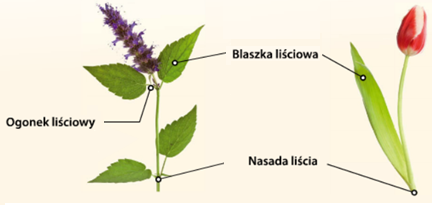              Liść ogonkowy:                                         Liść siedzący:   Składa się z blaszki liściowej,                nie mają ogonka liściowego            ogonka i nasadyZe względu na liczbę blaszek wyróżniamy:Liście pojedyncze:                          Liście złożone: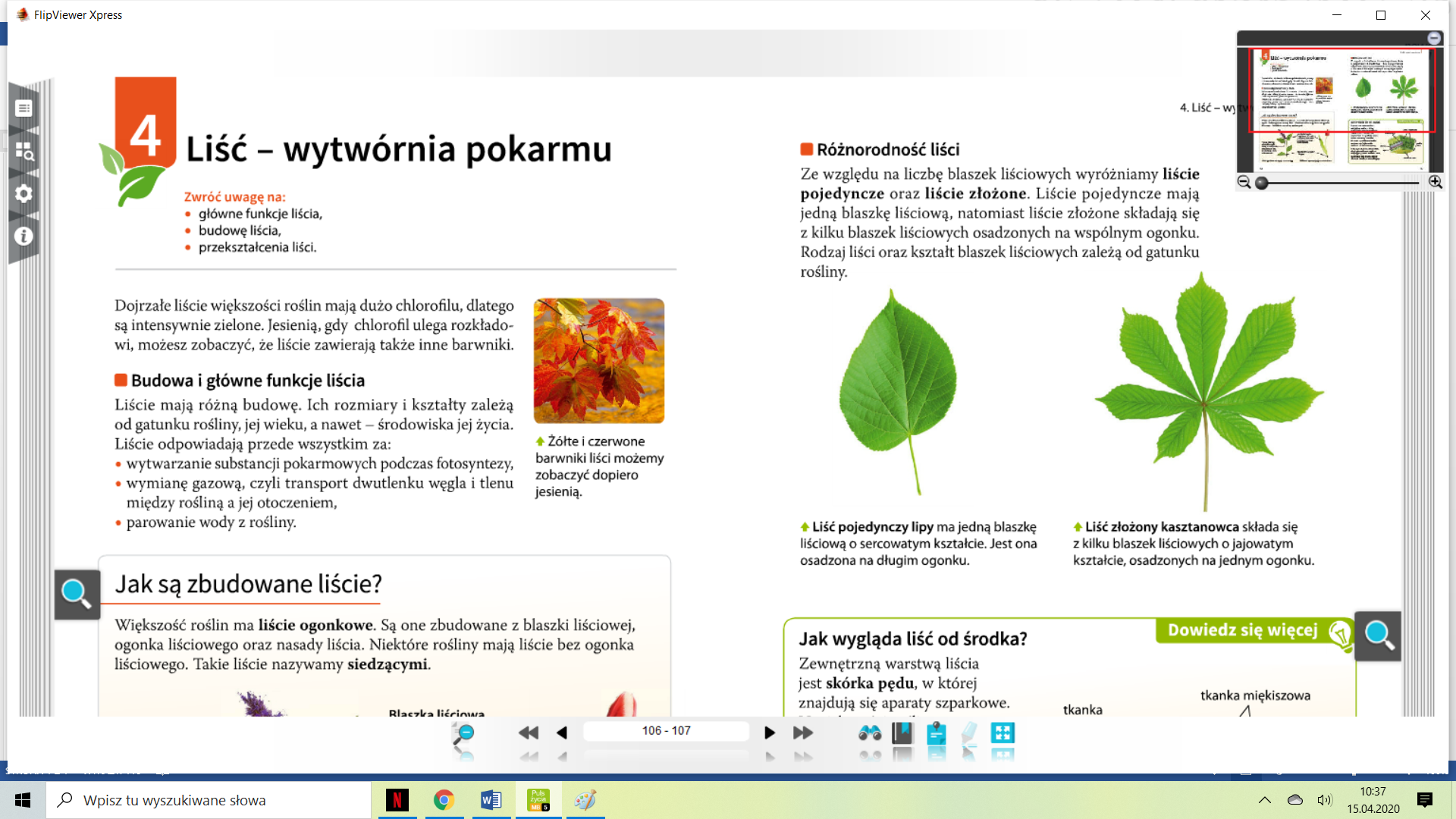 - mają jedną blaszkę                    - mają kilka blaszek liściowych   liściową                                           na wspólnym ogonkuDla ciekawskich – jak wygląda wnętrze liścia w przekroju: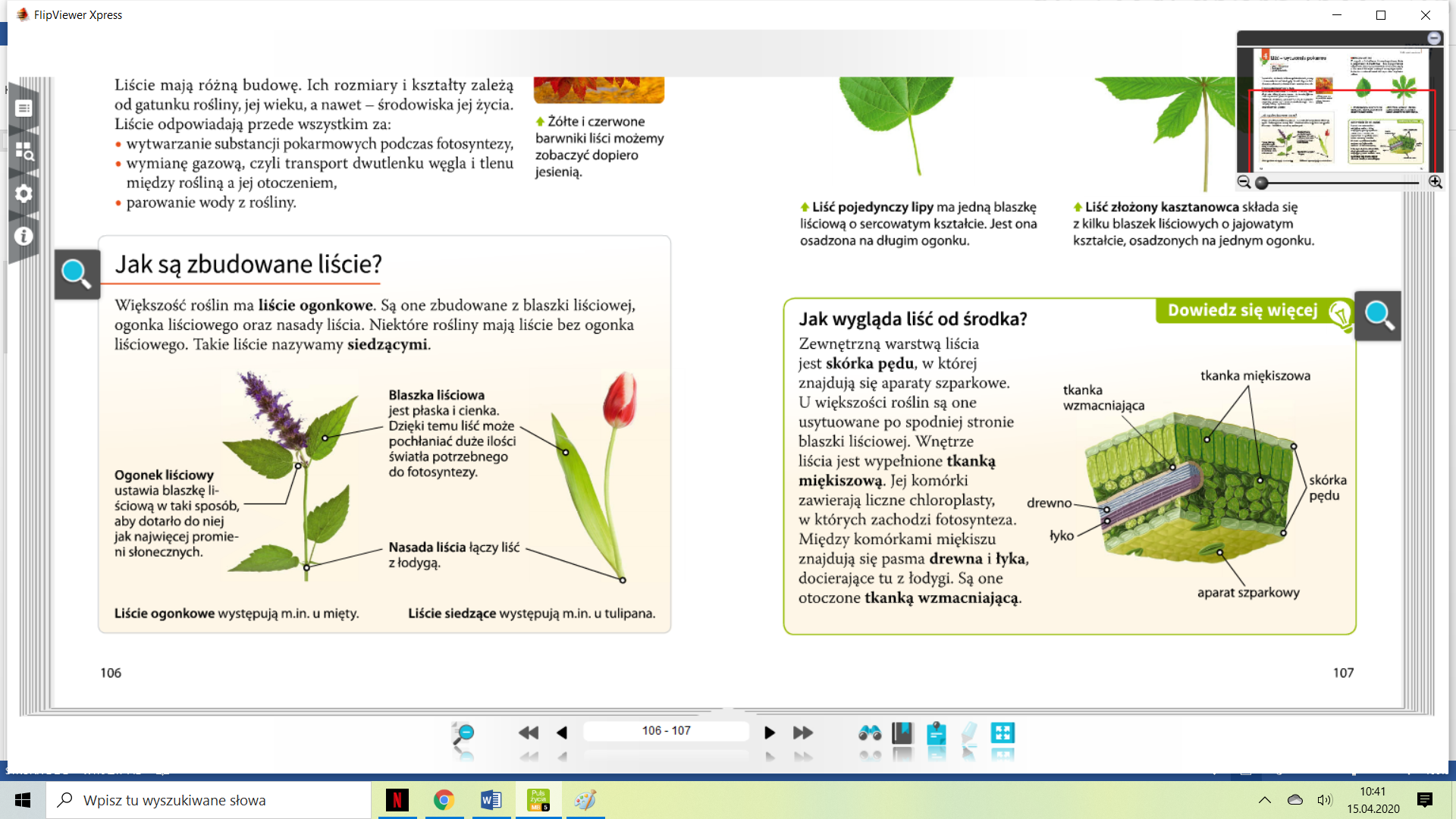 Przekształcenia liści:    (str 108 w podręczniku)- liście czepne - np. u grochu (umożliwiają owijanie się wokół podpór)- liście spichrzowe – np. u cebuli (gromadzą substancje zapasowe)- ciernie – np. u kaktusów (ograniczają parowanie wody, chronią roślinę)- liście pułapkowe – np. u dzbanecznika (chwytają i trawią drobne zwierzęta)Na zadanie domowe zróbcie w zeszycie ćwiczeń zadania 1, 2, 3, 5 od strony 72.